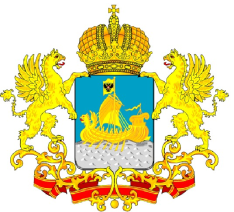 ДЕПАРТАМЕНТ ГОСУДАРСТВЕННОГОРЕГУЛИРОВАНИЯ ЦЕН И ТАРИФОВКОСТРОМСКОЙ ОБЛАСТИП О С Т А Н О В Л Е Н И Еот «01» февраля  2016 года	                                                              № 16/23Об установлении тарифов на питьевую воду и водоотведение для ООО «Благоустройство города» потребителям Галичского муниципального района на 2016 год В соответствии с Федеральным законом от 7 декабря 2011 года №416-ФЗ «О водоснабжении и водоотведении», постановлением Правительства Российской Федерации от 13 мая 2013 года № 406 «О государственном регулировании тарифов в сфере водоснабжения и водоотведения» и руководствуясь Положением о департаменте государственного регулирования цен и тарифов Костромской области, утвержденным постановлением администрации Костромской области от 31 июля 2012 года № 313-а «О департаменте государственного регулирования цен и тарифов Костромской области», департамент государственного регулирования цен и тарифов Костромской области ПОСТАНОВЛЯЕТ:1. Установить тарифы на питьевую воду и водоотведение для ООО «Благоустройство города» потребителям Галичского муниципального района на 2016 год с календарной разбивкой согласно приложению к настоящему постановлению. 2. Тарифы, установленные в пункте 1 настоящего постановления, действуют с момента опубликования и по 31 декабря 2016 года.3. Признать утратившими силу:1) постановление департамента государственного регулирования цен и тарифов Костромской области от 18 декабря 2015 года № 15/553 «Об установлении тарифов на питьевую воду и водоотведение для ООО «Водосервис» Галичского муниципального района на 2016 - 2018 годы».4. Настоящее постановление вступает в силу со дня его официального опубликования.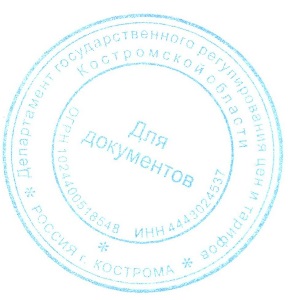 Директор департамента	          		                              И.Ю. СолдатоваПриложение к постановлению департамента государственного регулирования цен и тарифов Костромской области                                                                от «01» февраля 2016 г. № 16/ 23Тарифы на питьевую воду и водоотведение для ООО «Благоустройство города» потребителям Галичского муниципального района на 2016 год с календарной разбивкойПримечание: Тарифы на питьевую воду и водоотведение для ООО «Благоустройство города» налогом на добавленную стоимость не облагаются в соответствии с главой 26.2 части второй Налогового кодекса Российской Федерации.№ п/пКатегория потребителей2016 год2016 год№ п/пКатегория потребителейпо 30.06.2016с 01.07.2016по 31.12.20161.Питьевая вода (одноставочный тариф, руб./куб.м)Питьевая вода (одноставочный тариф, руб./куб.м)Питьевая вода (одноставочный тариф, руб./куб.м)1.1Население 43,3145,131.2.Бюджетные и прочие потребители 43,3145,132.Водоотведение (одноставочный тариф, руб./куб.м)Водоотведение (одноставочный тариф, руб./куб.м)Водоотведение (одноставочный тариф, руб./куб.м)2.1Население 26,6528,362.2.Бюджетные и прочие потребители 26,6528,36